Resources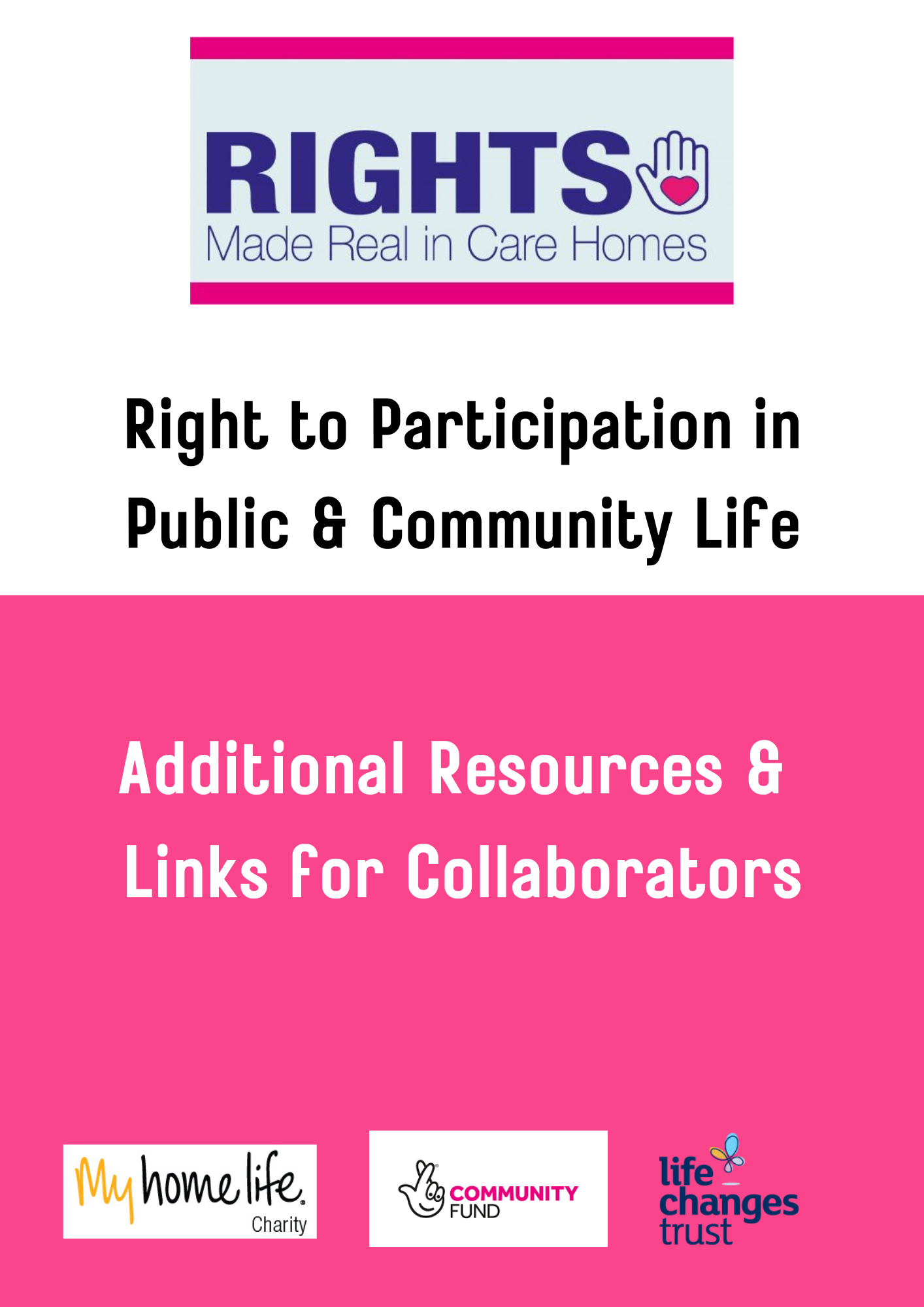 A Report on the Summit of Care Home Residents Right to Vote will be shared in November 2022.Links for CollaboratorsIntergenerational Play & Storytelling Phase 1Generations Working Together- https://www.generationsworkingtogether.org/Phase 2https://dfel.org.uk/Par-Tee Golf Bagshttps://active.fife.scot/Summit on Care Home Residents Right to VoteAbout Dementia- https://www.ageuk.org.uk/scotland/what-we-do/dementia/about-dementia/